Biology PAG 5: PhotosynthesisCombined Science PAG B4: PhotosynthesisSuggested Activity 1: Investigating the factors that can affect the rate of photosynthesisInstructions and answers for teachers & techniciansThis practical activity is composed of two parts; a teacher/technician section and the learner activity which can be found on page 11. This Practical activity supports OCR GCSE Biology.When distributing the activity section to the learners either as a printed copy or as a Word file you will need to remove the teacher instructions section.OCR recommendations:Before carrying out any experiment or demonstration based on this guidance, it is the responsibility of teachers to ensure that they have undertaken a risk assessment in accordance with their employer’s requirements, making use of up-to-date information and taking account of their own particular circumstances. Any local rules or restrictions issued by the employer must always be followed.  CLEAPSS resources are useful for carrying out risk-assessments:  (http://science.cleapss.org.uk).Centres should trial experiments in advance of giving them to learners. Centres may choose to make adaptations to this practical activity, but should be aware that this may affect the Apparatus and Techniques covered by the learner.IntroductionThe importance of plants and photosynthesis in biology cannot be underestimated.  Plants are the producers for numerous food chains.  They can remove carbon dioxide from the atmosphere.  They produce oxygen which is essential for respiration in other organisms.  They can be used for the bioremediation of waste.  They are the source for many essential drugs.  They provide raw materials for numerous processes and products.  One of the advantages of plants is that they can provide a supply of suitable experimental material without too much controversy.  Unfortunately, since setting up the PAG list one of the better aquatic plants to use for this task (Cabomba spp. - common names: fanwort, Green Cabomba and Red Cabomba) is no longer available in the UK, due to the Invasive Plant Directive. SAPS recommends Myriophyllum scabratum or Egeria densa as alternatives.http://www.saps.org.uk/secondary/teaching-resources/749-using-cabomba-pondweed-in-the-lab.Cabomba caroliniana is becoming more difficult to obtain under the European regulation (EU 1143/2014) to control the spread of invasive non-native plants (http://science.cleapss.org.uk/Resource/Bulletin-156-Summer-2016.pdf).  Alternatives are Red Cabomba (C. furcataI) may be used – for the moment.  Discussion of this with the students can be used as a novel approach to discuss safe and ethical use of living organisms.This protocol is a classic and rather than reinvent the wheel we will direct you to the SAPS website for a very detailed and robust protocol.DfE Apparatus and Techniques coveredThe codes used below match the OCR Practical Activity Learner Record Sheet (Biology / Combined Science) and Trackers (Biology / Combined Science) available online. There is no requirement to use these resources.1 [1]: Use of appropriate apparatus to make and record a range of measurements accurately, including: vi [vi]) volume of liquids; vii [vii]) volume of gases3 [3]: Use of appropriate apparatus and techniques for the: i) observation of biological changes and/or processes; ii) measurement of biological changes and/or processes4 [4]: Safe and ethical use of living organisms (plants or animals) to measure: i) physiological functions; ii) responses to the environment5 [5]: Measurement of rates of reaction by a variety of methods including: i) production of gasAimsTo measure the rate of photosynthesis by the production of oxygen in aquatic plants.Intended class timeThis activity will take 60 minutes.Links to Specifications: GatewayB1.4c describe photosynthesis as an endothermic reactionB1.4d describe experiments to investigate photosynthesisB1.4e explain the effect of temperature, light intensity and carbon dioxide concentration on the rate of photosynthesisB1.4f explain the interaction of these factors in limiting the rate of photosynthesisTwenty First CenturyB3.1.1 describe the process of photosynthesis, including the inputs and outputs of the two mains stages and the requirement of light in the first stage, and describe photosynthesis as an endothermic processB3.1.1b describe practical investigations into the requirements and products of photosynthesisMathematical Skills coveredUnderstand and use simple compound measures such as the rate of a reactionTranslate information between graphical and numerical formPlot and draw appropriate graphs, selecting appropriate scales and axeExtract and interpret information from graphs, charts and tablesUnderstand and use inverse proportion – the inverse square law and light intensity in the  context of factors affecting photosynthesisGateway Working scientifically references coveredWS1.2a use scientific theories and explanations to develop hypothesesWS1.2b plan experiments or devise procedures to make observations, produce or characterise a substance, test hypotheses, check data or explore phenomenaWS1.2c apply a knowledge of a range of techniques, instruments, apparatus, and materials to select those appropriate to the experimentWS1.2d recognise when to apply a knowledge of sampling techniques to ensure any samples collected are representativeWS1.2e evaluate methods and suggest possible improvements and further investigationsWS1.3apresenting observations and other data using appropriate methods to include: methods to include descriptive, tabular diagrammatic and graphicallyWS1.3b translating data from one form to anotherWS1.3c carrying out and representing mathematical and statistical analysis to include: statistical analysis to include arithmetic means, mode, medianWS1.3d representing distributions of results and make estimations of uncertaintyWS1.3e interpreting observations and other data data to include: presentations to include verbal, diagrammatic, graphical, symbolic or numerical form interpretations to include identifying patterns and trends, making inferences and drawing conclusionsWS1.3f presenting reasoned explanations relating data to hypothesesWS1.3g being objective, evaluating data in terms of accuracy, precision, repeatability and reproducibilityWS1.3h identifying potential sources of random and systematic errorWS1.3i communicating the scientific rationale for investigations, methods used, findings and reasoned conclusions presentations through paper-based presentations using diagrammatic, graphical, numerical and symbolic formsWS1.4a use scientific vocabulary, terminology and definitionsWS1.4b recognise the importance of scientific quantities and understand how they are determinedWS1.4c use SI units and IUPAC chemical nomenclature unless inappropriate base units & derived unitsWS1.4e interconvert unitsWS1.4f use an appropriate number of significant figures in calculationWS2a carry out experiments to include: due regard to the correct manipulation of apparatus, the accuracy of measurements and health and safety considerations, and following written instructionsWS2b make and record observations and measurements using a range of apparatus and methods keeping appropriate recordsWS2c presenting observations using appropriate methods to include: methods to include descriptive, tabular diagrammatic and graphicallyWS2d communicating the scientific rationale for investigations, methods used, findings and reasoned conclusions presentations through paper-based and electronic reports and presentations using verbal, diagrammatic, graphical, numerical and symbolic formsTwenty First Century IaS references covered IaS1.1 in given contexts use scientific theories and tentative explanations to develop and justify hypotheses and predictionsIaS1.2 suggest appropriate apparatus, materials and techniques, justifying the choice with reference to the precision, accuracy and validity of the data that will be collectedIaS. 3.recognise the importance of scientific quantities and understand how they are determinedIaS1.4 identify factors that need to be controlled, and the ways in which they could be controlledIaS1. 5 suggest an appropriate sample size and/or range of values to be measured and justify the suggestionIaS1. 6 plan experiments or devise procedures by constructing clear and logically sequenced strategies to:make observationsproduce or characterise a substancetest hypothesescollect and check dataexplore phenomenaIaS1.7 identify hazards associated with the data collection and suggest ways of minimising the riskIaS1. 8 use appropriate scientific vocabulary, terminology and definitions to communicate the rationale for an investigation and the methods used using diagrammatic, graphical, numerical and symbolic formsIaS2.1 present observations and other data using appropriate formatsIaS2.2 when processing data use SI units where appropriate (e.g. kg, g, mg; km, m, mm; kJ, J) and IUPAC chemical nomenclature unless inappropriateIaS2.4 be able to translate data from one form to anotherIaS2.5 when processing data interconvert unitsIaS2.6 when processing data use an appropriate number of significant figuresIaS2.7 when displaying data graphically select an appropriate graphical form, use appropriate axes and scales, plot data points correctly, draw an appropriate line of best fit, and indicate uncertainty (e.g. range bars)IaS2.8 when analysing data identify patterns/trends, use statistics (range and mean) and obtain values from a line on a graph (including gradient, interpolation and extrapolation)IaS2.9 in a given context evaluate data in terms of accuracy, precision, repeatability and reproducibility, identify potential sources of random and systematic error, and discuss the decision to discard or retain an outlierIaS2.10 evaluate an experimental strategy, suggest improvements and explain why they would increase the quality (accuracy, precision, repeatability and reproducibility) of the data collected, and suggest further investigationsIaS2.12 explain the extent to which data increase or decrease confidence in a prediction or hypothesisIaS3.1 use ideas about correlation and cause to:identify a correlation in data presented as text, in a table, or as a graph distinguish between a correlation and a cause-effect linksuggest factors that might increase the chance of a particular outcome in a given situation, but do not invariably lead to itexplain why individual cases do not provide convincing evidence for or against a correlationidentify the presence (or absence) of a plausible mechanism as reasonable grounds for accepting (or rejecting) a claim that a factor is a cause of an outcomeEquipment (all equipment in this section is per group)This practical is available from the following web site:http://www.saps.org.uk/secondary/teaching-resources/190-using-pondweed-to-experiment-with-photosynthesisHere there are links to:Learner sheetsTeaching notesTechnical notesHealth and SafetyBurn hazard from the lit splint and use of oxygenAllergen whilst there is little data on allergic responses to aquatic plants please be aware that there may be students that are sensitive to some aspects of the experiment e.g. the plant itself, contents of the water the plant was grown in etc.Use of non-native speciesIf using a non-native species for this practical correct disposal is essential.  Even the smallest part of the plant has the potential to become a massive problem.  Even the water that the plant has been grown in can be dangerous to the environment.  Ensure that the plants are destroyed before they leave your site.  Wrapping them well and disposal in land fill has been suggested for the plants themselves.  Water can be emptied into the drains if they do not directly enter water courses or it can be added to lawns or houseplants (sources: http://science.cleapss.org.uk/Resource/Bulletin-156-Summer-2016.pdf or http://www.nonnativespecies.org/home/index.cfm).Method See http://www.saps.org.uk/secondary/teaching-resources/190-using-pondweed-to-experiment-with-photosynthesisTechnician NotesThese can be found on http://www.saps.org.uk/secondary/teaching-resources/190-using-pondweed-to-experiment-with-photosynthesisQuiz questions – answersAn experiment was done to see how the distance from a light source affected the rate of photosynthesis.Three aquatic plants were used:  Elodea, Cabomba and Hornwort were used.The number of bubbles at each distance was counted.  The experiment was done three times for each species.  With each experiment the 10 cm distance was done first, then the 20 cm distance and so on.The plants were all bubbling at about the same rate before the experimentThe following data was obtained:What can be done to improve the table? [1 mark]On graph paper plot the graph for Cabomba [5 marks]In your own words talk about the shape of the graph for Cabomba.[3 marks]What could have happened to the Elodea experiment? [2 marks]Document updates	v1		Published on the qualification pages	v1.1	January 2017	Consolidated labelling and formatting of activities 	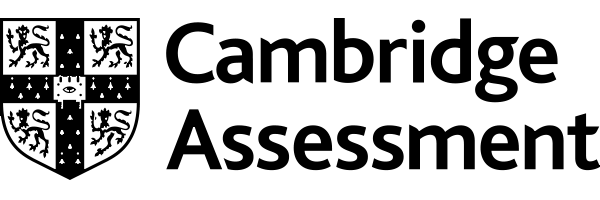 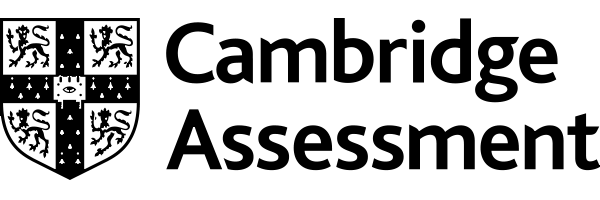 	v1.2	June 2021	Update to meet digital accessibility standards	Biology PAG 5: PhotosynthesisCombined Science PAG B4: PhotosynthesisSuggested Activity 1: Investigating the factors that can affect the rate of photosynthesisLearner ActivityThe importance of plants and photosynthesis in biology cannot be underestimated.  Plants are the producers for numerous food chains.  They can remove carbon dioxide from the atmosphere.  The produce oxygen which is essential for respiration in other organisms.  They can be used for the bioremediation of waste.  They are the source for many essential drugs.  They provide raw materials for numerous processes and products.  This is a classic experiment and was first done in 1779 by Jan Ingenhousz.AimsTo measure the rate of photosynthesis by the production of oxygen in aquatic plants.MethodYour teacher will give you a hand-out for this experiment from the SAPS websitehttp://www.saps.org.uk/secondary/teaching-resources/190-using-pondweed-to-experiment-with-photosynthesis.Quiz questionsAn experiment was done to see how the distance from a light source affected the rate of photosynthesis.Three aquatic plants were used:  Elodea, Cabomba and Hornwort were used.The number of bubbles at each distance was counted.  The experiment was done three times for each species.  With each experiment the 10 cm distance was done first, then the 20 cm distance and so on.The plants were all bubbling at about the same rate before the experimentThe following data was obtained:What can be done to improve the table? [1 mark]On graph paper plot the graph for Cabomba [5 marks]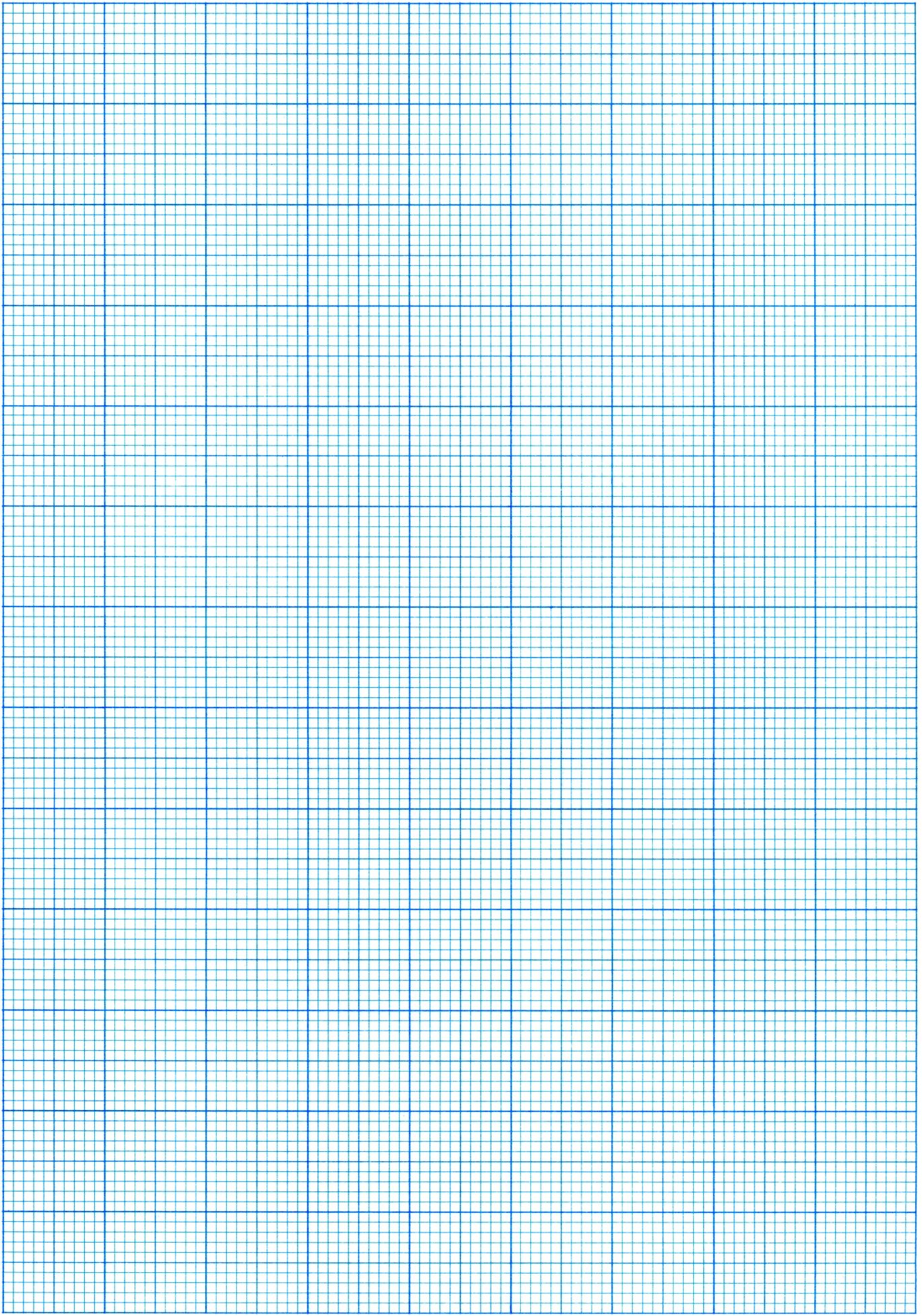 In your own words talk about the shape of the graph for Cabomba.[3 marks]What could have happened to the Elodea experiment? [2 marks]DfE Apparatus and Techniques coveredThe codes used below match the OCR Practical Activity Learner Record Sheet (Biology / Combined Science) and Trackers (Biology / Combined Science) available online. There is no requirement to use these resources.This is a suggested practical activity that can be used as part of teaching the GCSE (9-1) Gateway Science (A) and Twenty First Century Science (B) specifications.These are not controlled assessment tasks, and there is no requirement to use these particular activities.You may modify these activities to suit your learners and centre. Alternative activities are available from, for example, Royal Society of Biology, Royal Society of Chemistry, Institute of Physics, CLEAPSS and publishing companies, or of your own devising.Further details are available in the specifications (Practical Skills Topics), and in these videos.Mean number of bubbles produced over a 10 minute periodMean number of bubbles produced over a 10 minute periodMean number of bubbles produced over a 10 minute periodDistance from the light sourceElodeaCabombaHornwort10 cm010012020 cm0259030 cm0116040 cm163050 cm040The units/cm needs to be in the column heading not in the body of the tableX axis – distance and Y axis – mean number of bubbles Labelled axisLinear scale for both axisAppropriate scale so that the plotted line covers at least ½ the pageAll point plotted accuratelyAs the distance gets bigger/larger/longerThe number of bubbles gets less/fewer or there are fewer/less bubblesDoubling the distance more than 1/2s the number of bubblesMore sensitive to heat/overheated near the bulbDenatured enzymesMean number of bubbles produced over a 10 minute periodMean number of bubbles produced over a 10 minute periodMean number of bubbles produced over a 10 minute periodDistance from the light sourceElodeaCabombaHornwort10 cm010012020 cm0259030 cm0116040 cm163050 cm040BiologyBiologyBiologyBiologyCombined ScienceCombined ScienceCombined ScienceCombined Science1-vi1vii3-i3-ii1-vi1-vii3-i3-ii4-i4-ii5-i4-i4-ii5-i